PRZEDSZKOLE ODDZIAŁ I11.05.2020TEMAT TYGODNIA: ŁĄKA W MAJUWitam Was w kolejnym tygodniu, dzisiaj jest poniedziałek pierwszy dzień nowego tygodnia. Mam nadzieję, że wypoczęliście w weekend i macie dużo sił do pracy. Zaczynamy…W tym tygodniu będziemy sobie rozmawiać o łące w maju, poznacie jakie rośliny i zwierzęta można na niej spotkać, bo majowa łąka jest przepiękna…Zabawa ruchowa z elementem rzutu i celowania – Wiosenne zabawy na łące .Potrzebna będzie piłka Dziecko i Rodzic stoją naprzeciwko siebie. Rodzic rzuca piłkę do dziecka i klaszcze w dłonie, dziecko łapie piłkę, którą rzuca mu partner. Dziecko odrzuca piłkę, klaszcze w dłonie, Rodzic łapie piłkę.Jeżeli macie możliwość to wybierzcie się na wycieczkę na łąkę…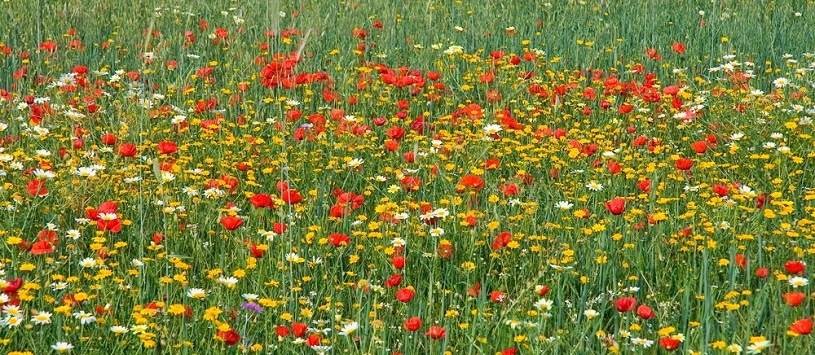 Można ze sobą zabrać lupy, album z roślinami łąkowymi, aparat fotograficzny i koc...przyglądamy się łące. Porozmawiajmy z dzieckiem jakiego koloru jest najwięcej na łące.Zachęćmy dziecko do opisywania wrażenia, jakie budzi w nich widok łąki. Możemy pozwolić dziecku do wykonania zdjęć interesujących dziecko okazówObserwujemy kwiaty na łące. Wspólnie oglądamy i nazywamy znane dzieciom gatunki. Możemy oglądać je z wykorzystaniem lupy lub szkła powiększające. Nazywamy znane gatunki. Wąchamy je. Opisujemy swoje wrażenia. Nieznane rośliny wspólnie poszukujemy w albumie. Rodzic czyta ciekawostki na temat wybranych przez dziecko roślin. Wykonuje zdjęcia wybranym kwiatom.Poszukiwanie na łące stokrotki, koniczyny i złocienia… złocień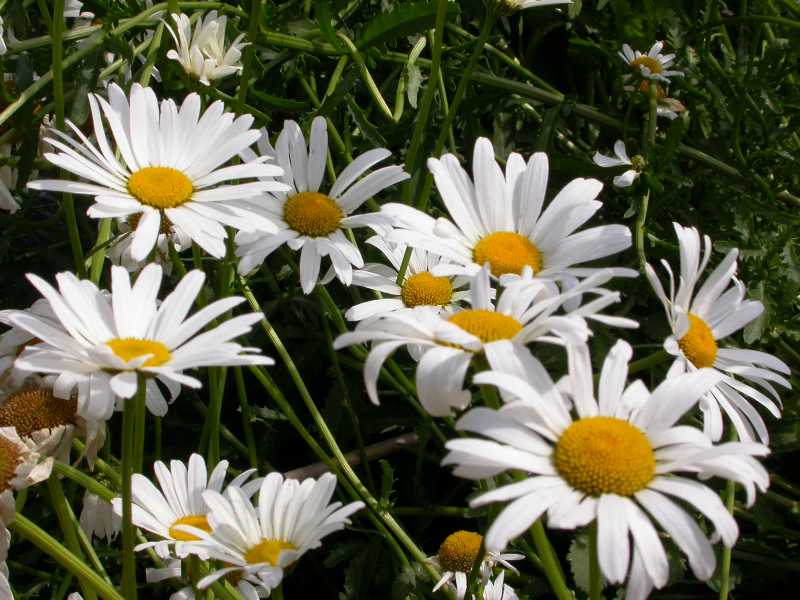           koniczyna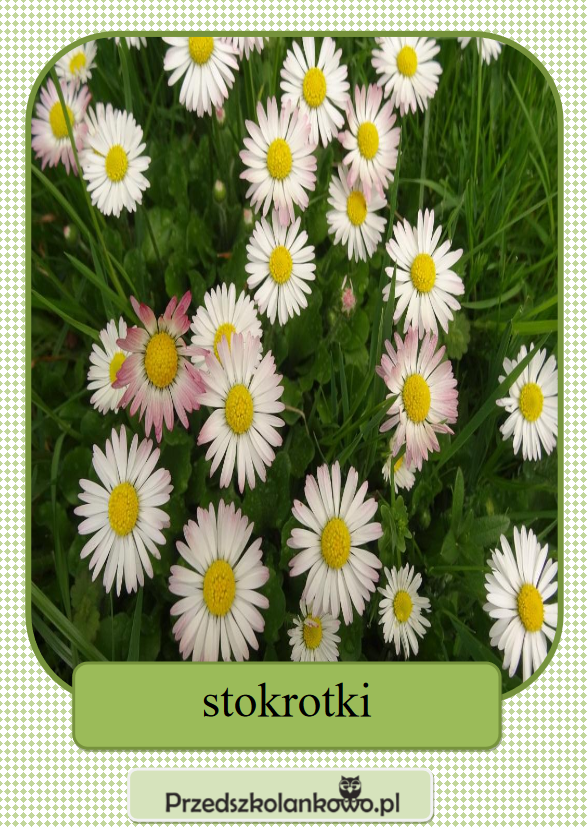 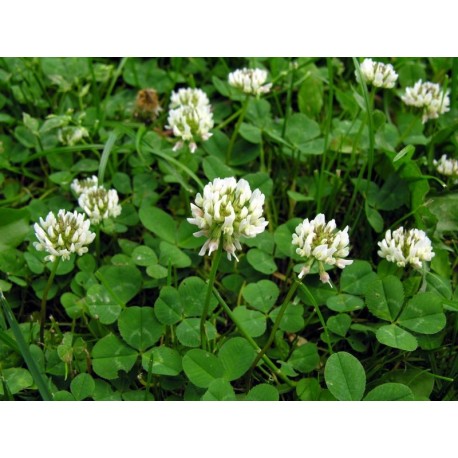 Zachęcamy dziecko do poszukiwania tych kwiatów na łące i dokładnych obserwacji. Prosimy, aby dziecko zebrało po kilka kwiatów i siadamy na kocu. Oglądamy wspólnie kwiaty i opisujemy je. Zwracamy uwagę na różnice w wyglądzie kwiatów (kolor, kształt, zapach).Odnajdywanie na łące mięty i szałwii… szałwia łąkowa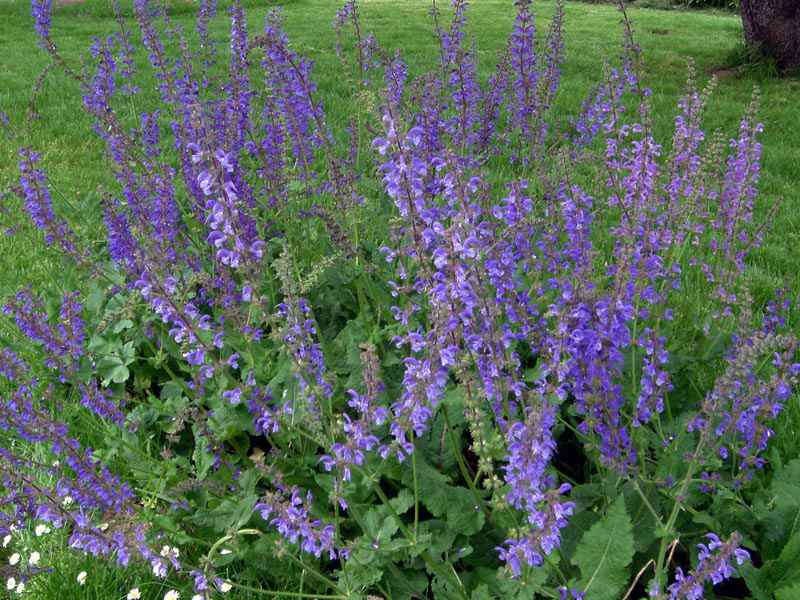  mięta polna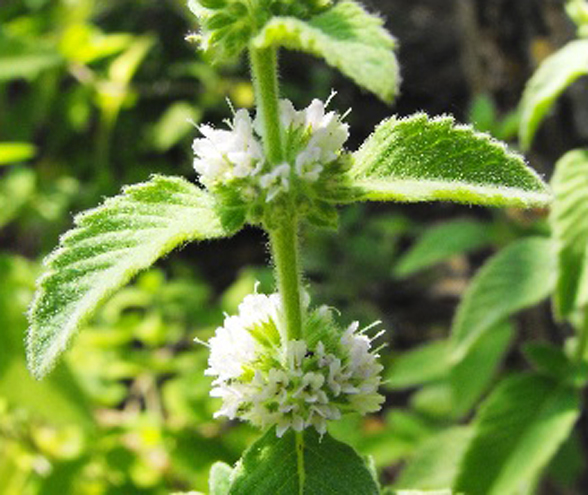 Rodzic pokazuje zdjęcia mięty polnej i szałwii. Dziecko szuka je na łące. Wąchają zioła. Porównują ich zapach, możemy rozgnieść liście w palcach. Zastanawiamy się, który zapach jest bardziej intensywny. Dziecko wykonuje zdjęcia. Szałwia kwitnie od maja do czerwca. Ma fioletowo-niebieskie kwiaty. Często wykorzystywana jest w lecznictwie, np. robi się z niej napary do łagodzenia bólu gardła. Mięta polna ma aromatyczny zapach i fioletowe lub różowe kwiaty. Kwitnie jednak dopiero od lipca, więc w maju można ją rozpoznać tylko po charakterystycznych owłosionych liściach o specyficznym zapachu. Napary z mięty są stosowane np. podczas bólu brzucha.Obserwowanie życia na łące…Potrzebne nam będą lupy lub szkła powiększające.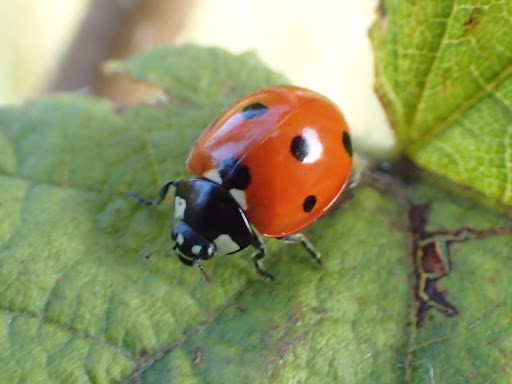 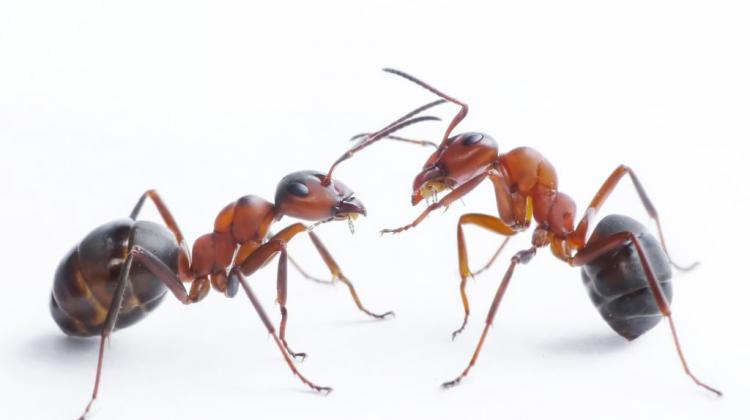 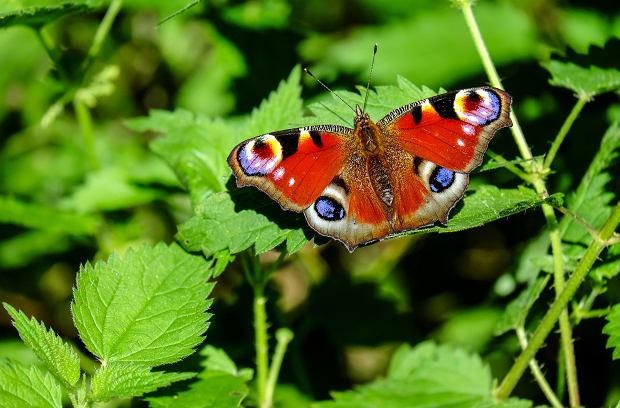 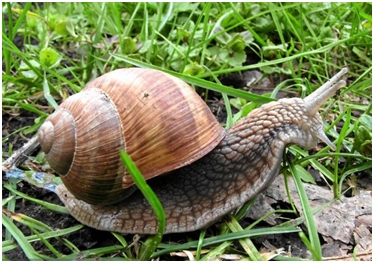 Dziecko obserwuje za pomocą lupy lub szkła powiększającego zwierzęta, które żyją na łące (np.: mrówkę, biedronkę, motyla, ślimaka). Opisują ich wygląd, zauważone cechy, np. kształt i kolory muszli ślimaków, kolory skrzydeł motyli, liczbę kropek na pancerzyku biedronki. Odnajdują i wskazują miejsca, w których poszczególnych zwierząt jest najwięcej, np. na jakim kolorze kwiatów najczęściej siadają pszczoły lub motyle, gdzie jest najwięcej ślimaków. Dziecko lub Rodzic wykonuje zdjęcia wybranym przez dziecko zwierzętom.Słuchanie odgłosów dochodzących z łąki…Możemy razem z dzieckiem położyć się na kocu, zamykamy oczy i wsłuchujemy się w odgłosy dochodzące z łąki. Próbujemy rozpoznać i nazywać dźwięki. Opisujemy swoje wrażenia słuchowe.Zbieranie skarbów…Jeżeli dziecko ma ochotę zbieramy np. muszelki po ślimakach, patyczki, suche rośliny, kamyki i zabieramy do domu, dziecko będzie mogło w domu zorganizować swój własny kącik przyrody. Po powrocie do domu możemy wydrukować zdjęcia i stworzyć wspólnie z dzieckiem jego własny album przyrodniczy.Zapraszam was do zabawy logopedycznej.Ćwiczenia logopedyczne usprawniające narządy mowy – język, wargi, żuchwę.Lusterko dla każdego dziecka.Rodzic  demonstruje prawidłowe wykonanie ćwiczeń, powtarzając je kilkakrotnie.• Bocian i żaba – dzieci naśladują dziób bociana, ściągając wargi mocno do przodu, otwierają jei zamykają, a następnie rozciągają szeroko wargi jak żaba, która jest zadowolona, że schowała sięprzed bocianem.• Biedronka ma dużo kropek – dzieci rysują czubkiem języka kropki na podniebieniu, przy szerokootwartych ustach, unosząc język do góry.• Kret – tak jak kret wychodzi ze swego podziemnego domku, tak dzieci unoszą język do góry, w stronę nosa, a potem znów chowają za górnymi zębami.• Pszczoła – dzieci naśladują bzyczenie pszczoły: bzzz, bzzz, bzzz.• Motyl – jak motyl porusza skrzydłami, tak dzieci poruszają naprzemiennie językiem od jednego dodrugiego kącika ust.• Konik polny – tak jak konik polny skacze w górę i w dół, tak dzieci otwierają szeroko usta i językiem skaczą za górne zęby i za dolne zęby. W tym ćwiczeniu język nie wychodzi przed zęby.Na zakończenie utrwalamy wiadomości…Jakie rośliny poznaliśmy na łące?Jakie owady żyją na łące?Które rośliny są wykorzystywane w leczeniu różnych dolegliwości?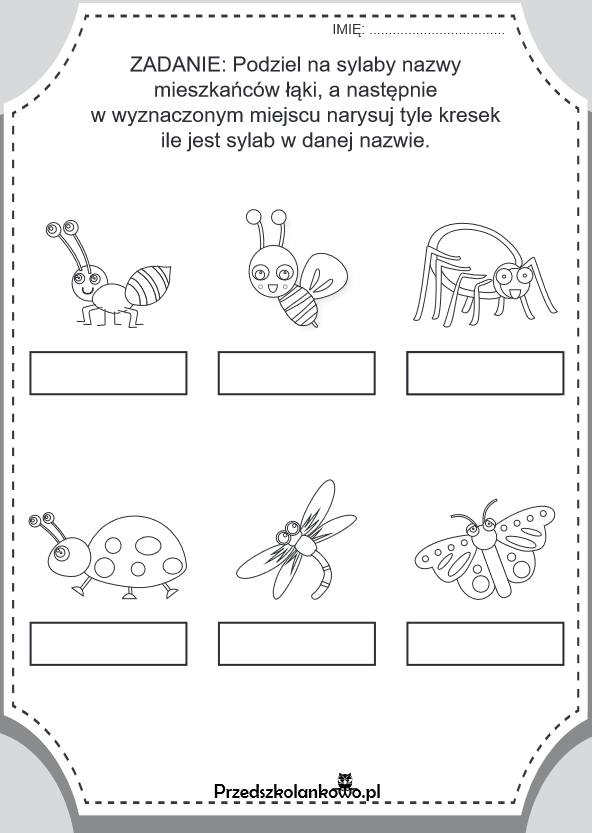 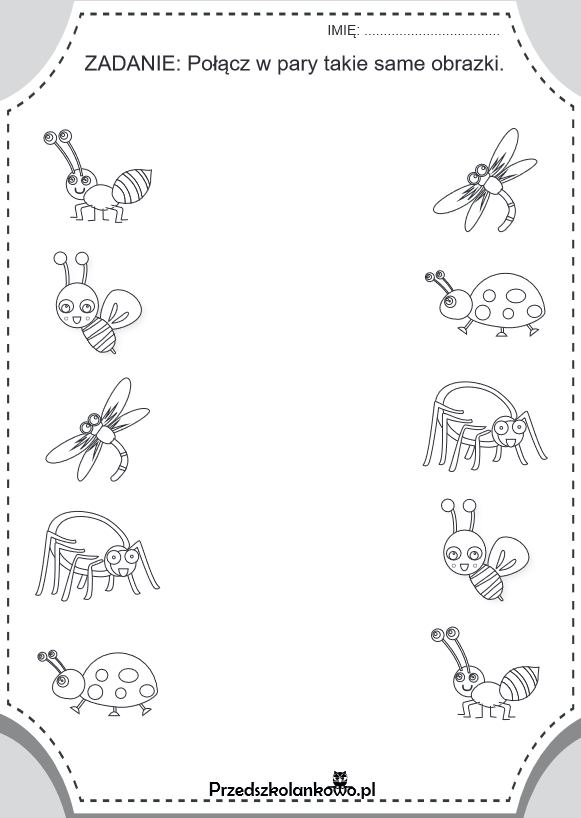 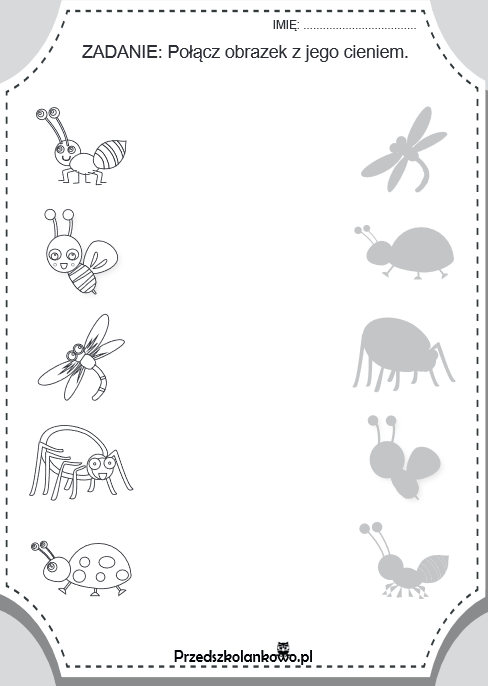 Karty pracy pochodzą ze strony: przedszkolankowo.pl